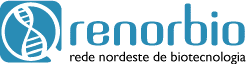 DADOS DO ALUNODADOS DO PARTICIPANTE EXTERNOINFORMAÇÕES PARA CONTATO:Núcleo de Pós GraduaçãoCADASTRO DE PARTICIPANTE EXTERNOPlataforma Sucupira - SIGAAPrograma de Pós-Graduação em BiotecnologiaNome Completo:Instituição:Nome Completo:Nome Completo:Nome Completo:Nome Completo:Nome Completo:Naturalidade:Naturalidade:Nacionalidade:Nacionalidade:Nacionalidade:RG:Org Exp.:UF:CPF:CPF:Nome da mãe:Nome da mãe:Nome da mãe:Nome da mãe:Nome da mãe:Data de Nascimento:Sexo: Masculino FemininoBolsa de Produtividade e Pesquisa: Não Sim:_____________________Bolsa de Produtividade e Pesquisa: Não Sim:_____________________Titulação (Nível): Graduação  Especialização  Mestrado  Doutorado  Pós-DoutoradoTitulação (Nível): Graduação  Especialização  Mestrado  Doutorado  Pós-DoutoradoTitulação (Nível): Graduação  Especialização  Mestrado  Doutorado  Pós-DoutoradoTitulação (Nível): Graduação  Especialização  Mestrado  Doutorado  Pós-DoutoradoAno da titulação:Área do Conhecimento:Área do Conhecimento:Área do Conhecimento:Área do Conhecimento:País da Instituição:Instituição:Instituição:Instituição:Instituição:Instituição:Telefones:E-mail:Endereço para correspondência:Endereço para correspondência: